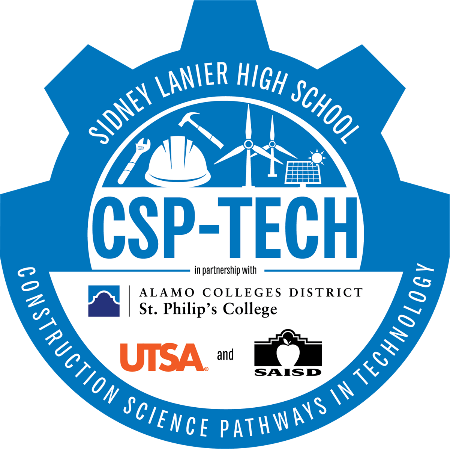 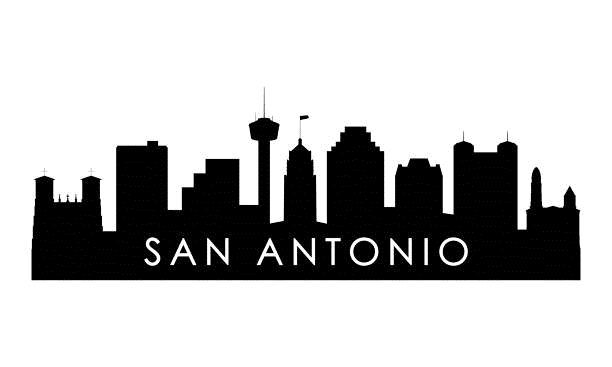 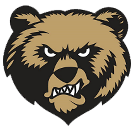 Sidney Lanier High SchoolBELLSCHEDULE2023-2024Breakfast in the Cafeteria/Student Academic Support:8:00AM–8:35AM1st (Morning) Bell: 8:35 AM2nd (Tardy) Bell: 8:45 AM1st Period: 8:45AM–9:30AM2nd Period: 9:35AM–10:20AMVOK Time: 10:20AM–10:45AM3rd Period: 10:50AM–11:35AM*1st Lunch: 11:35AM–12:05PM4th Period: 12:10PM–12:55PM4th Period: 11:40AM–12:25PM**2nd Lunch: 12:25PM–12:55PM5th Period: 1:00PM–1:45PM6th Period: 1:50PM–2:35PM7th Period: 2:40PM–3:25PM8th Period: 3:30PM4:15PM1stLunch*: CTE Building/Gym 1st and 2nd Floors (1400-1450&2414-2454), Music Building 1st and 2nd Floors (8115,8120,8202,8203,8209), Main Building 2nd Floor (Blue Hall: Rooms#2123-2142 & Green Hall: Rooms#2002-2013,2030)2ndLunch**: LAC & Field House, Main Building 1st (1114-1211 & 1303 1323) and 2nd Floors, (Orange Hall: Rooms#2016-2029,2100,2101,2103 & Yellow Hall: Rooms#2100-2127)